Hillside Primary School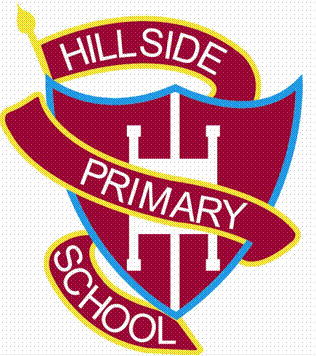 Home Learning Grid – due to printing requirements, none of these tasks require worksheets. Please complete in home-learning booksGOLD Reading text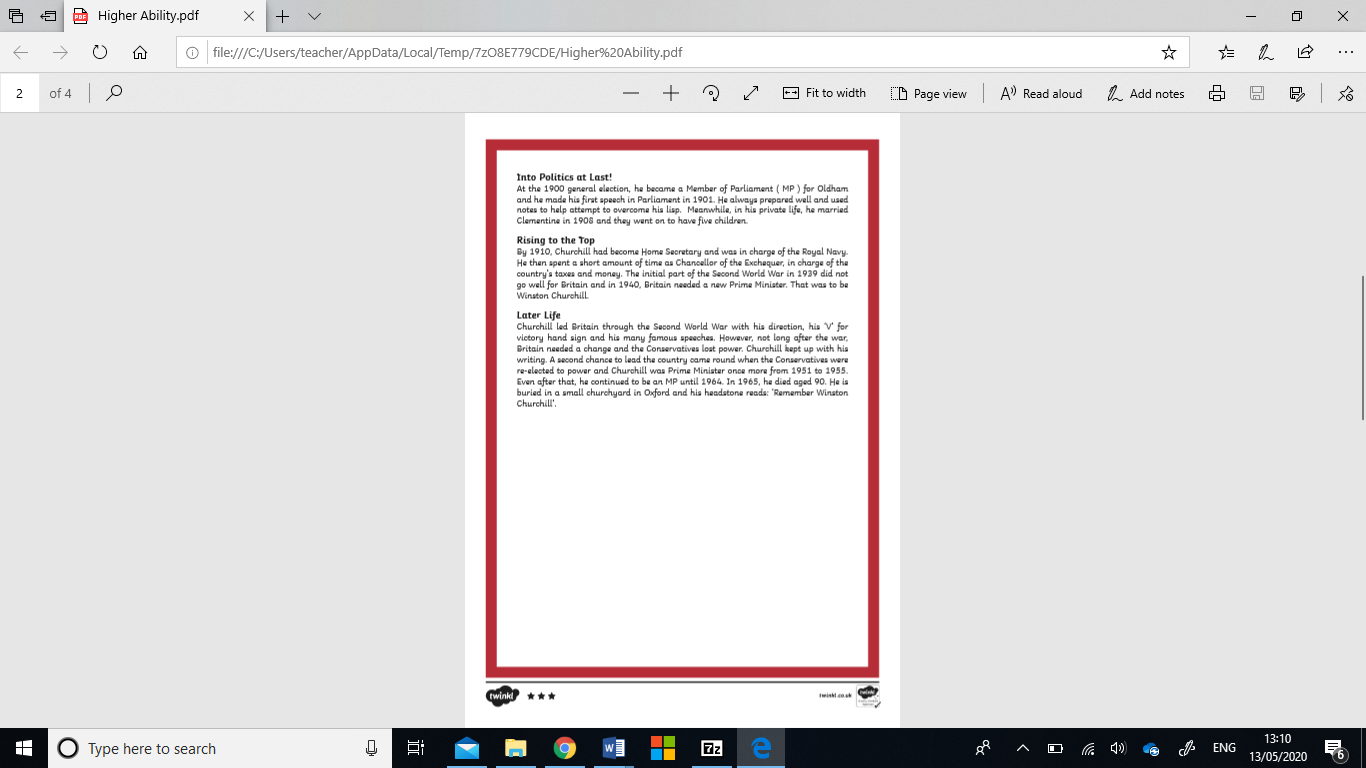 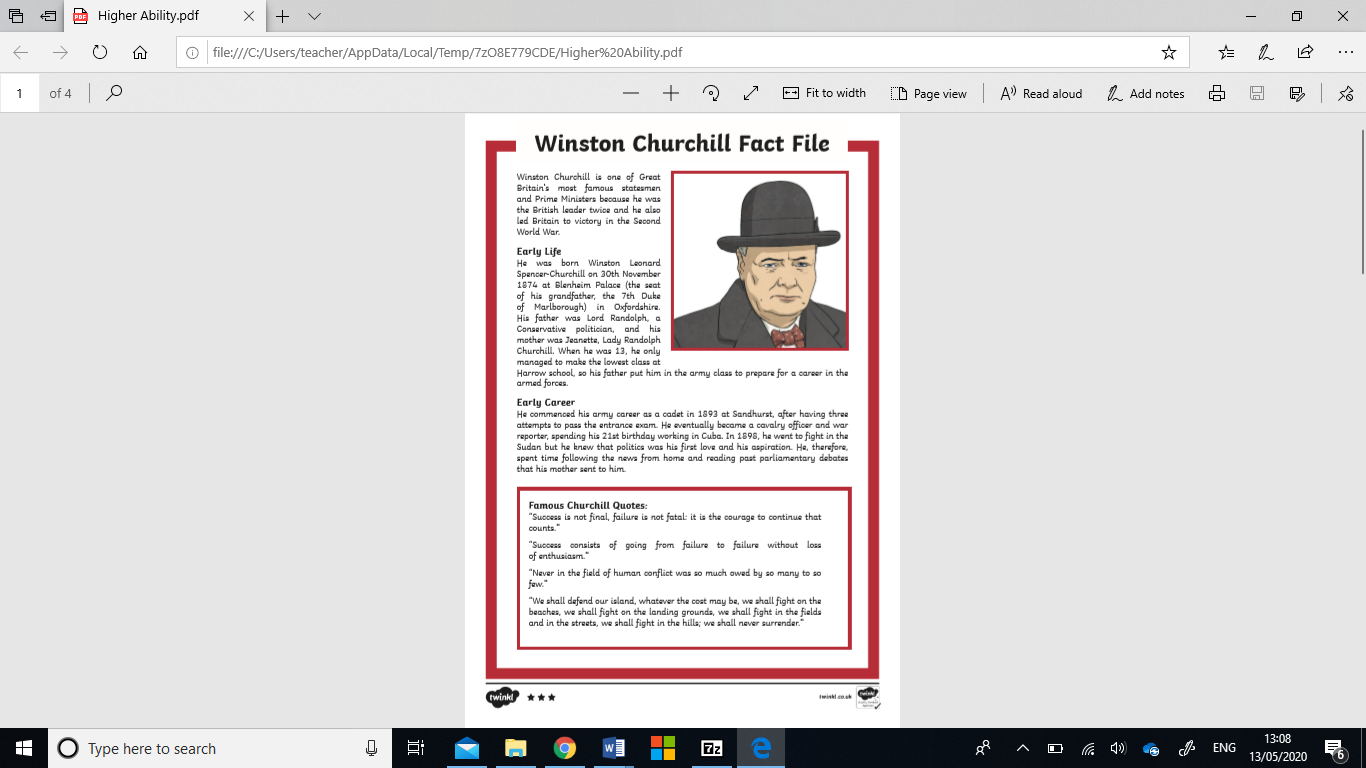 GOLD: Reading Questions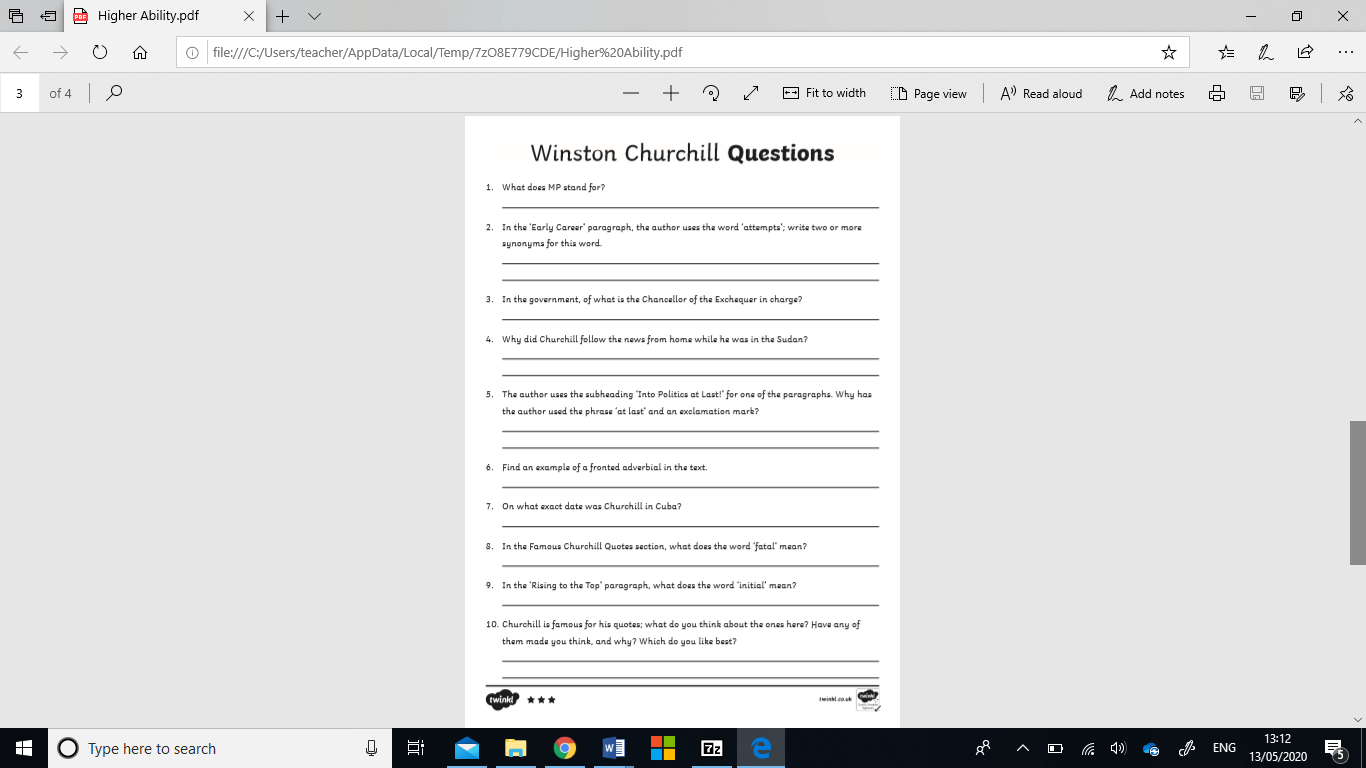 SILVER: Reading text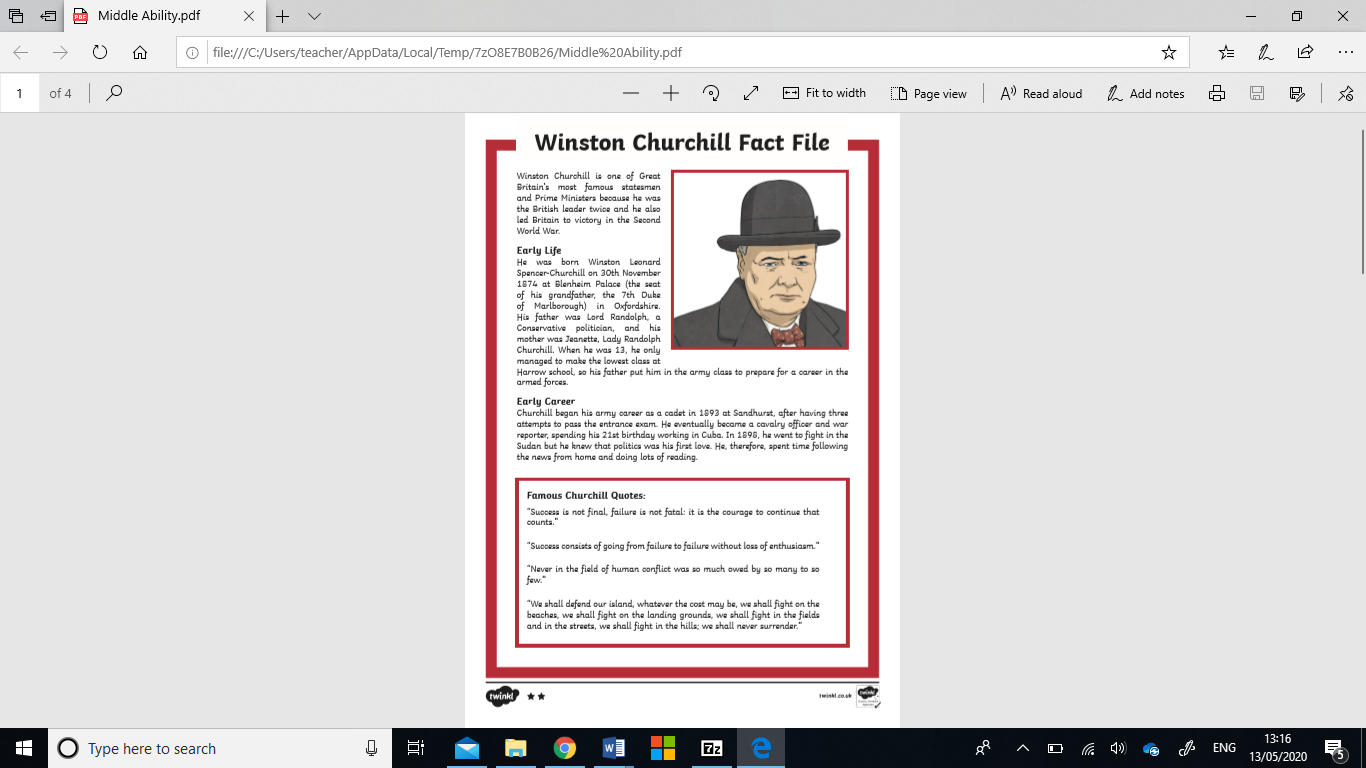 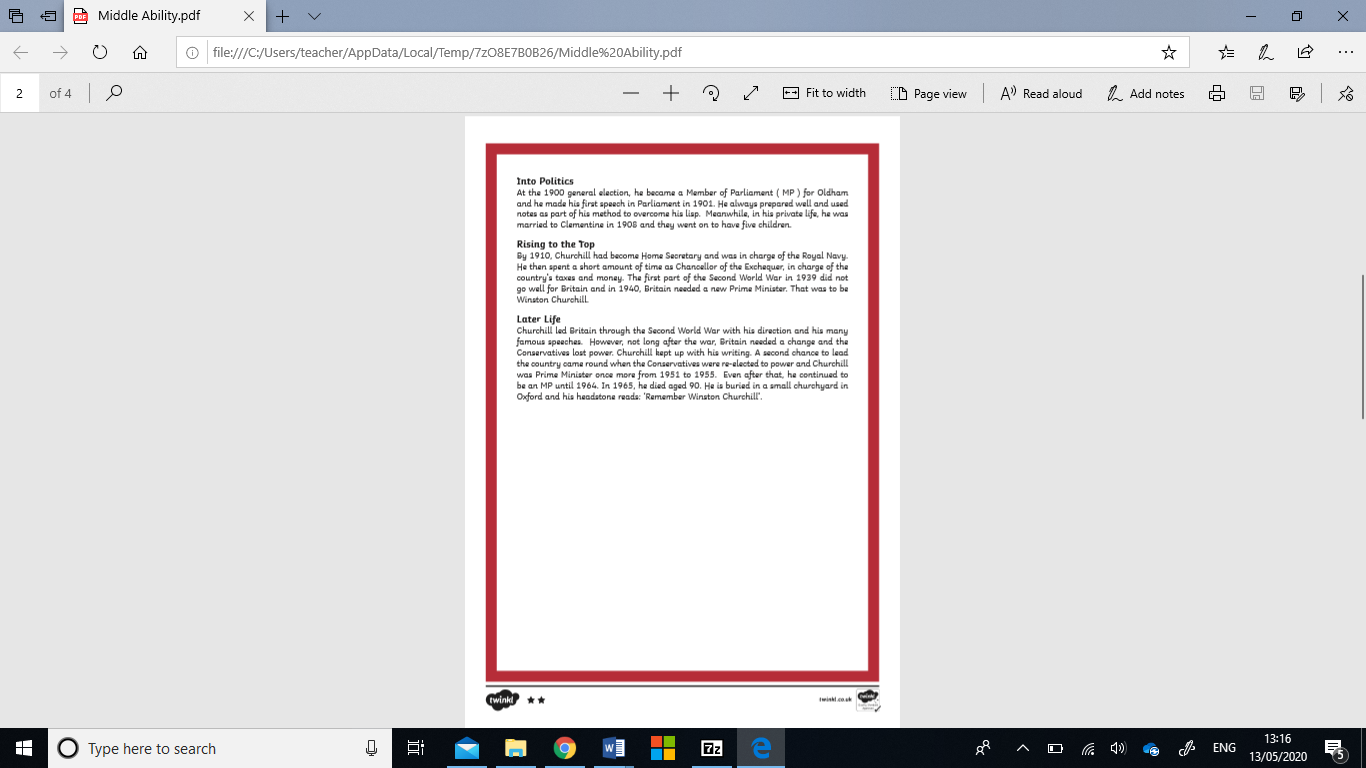 SILVER: Reading Questions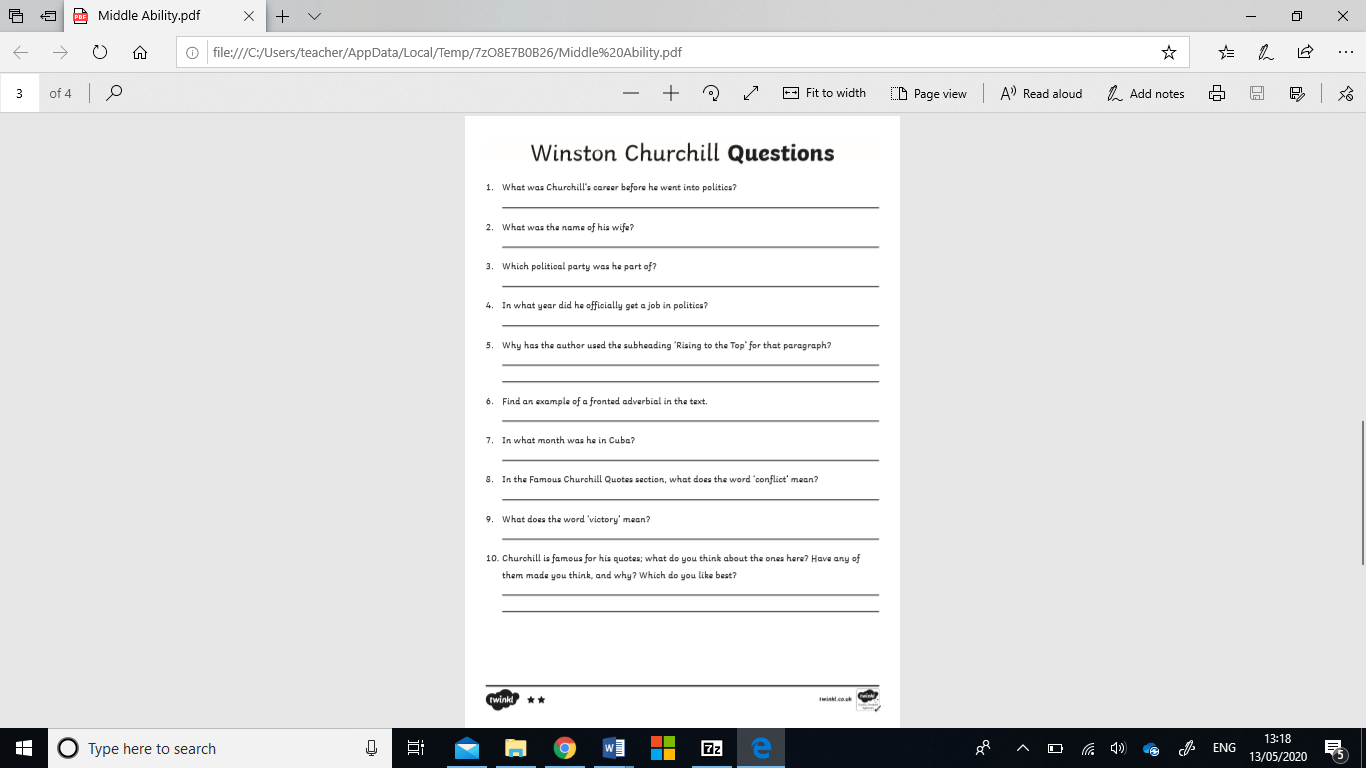 BRONZE: Reading text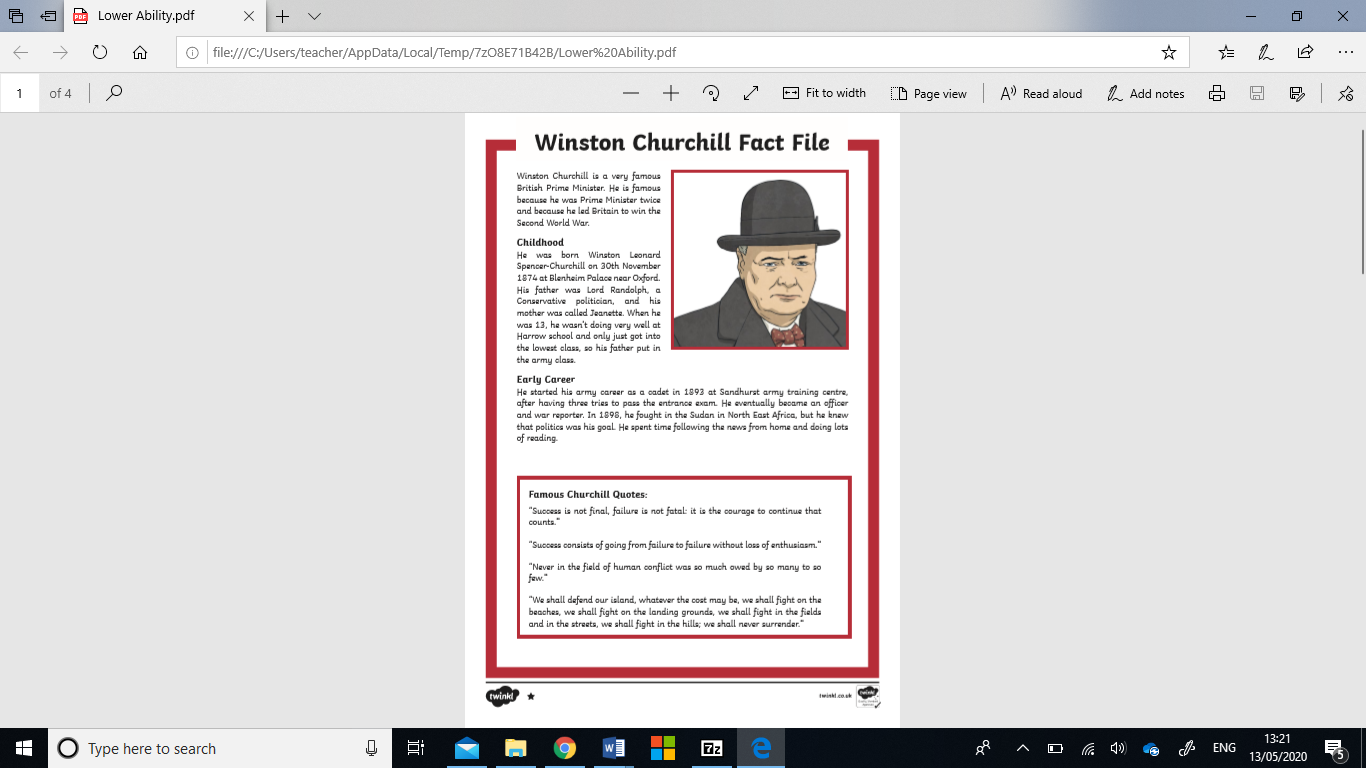 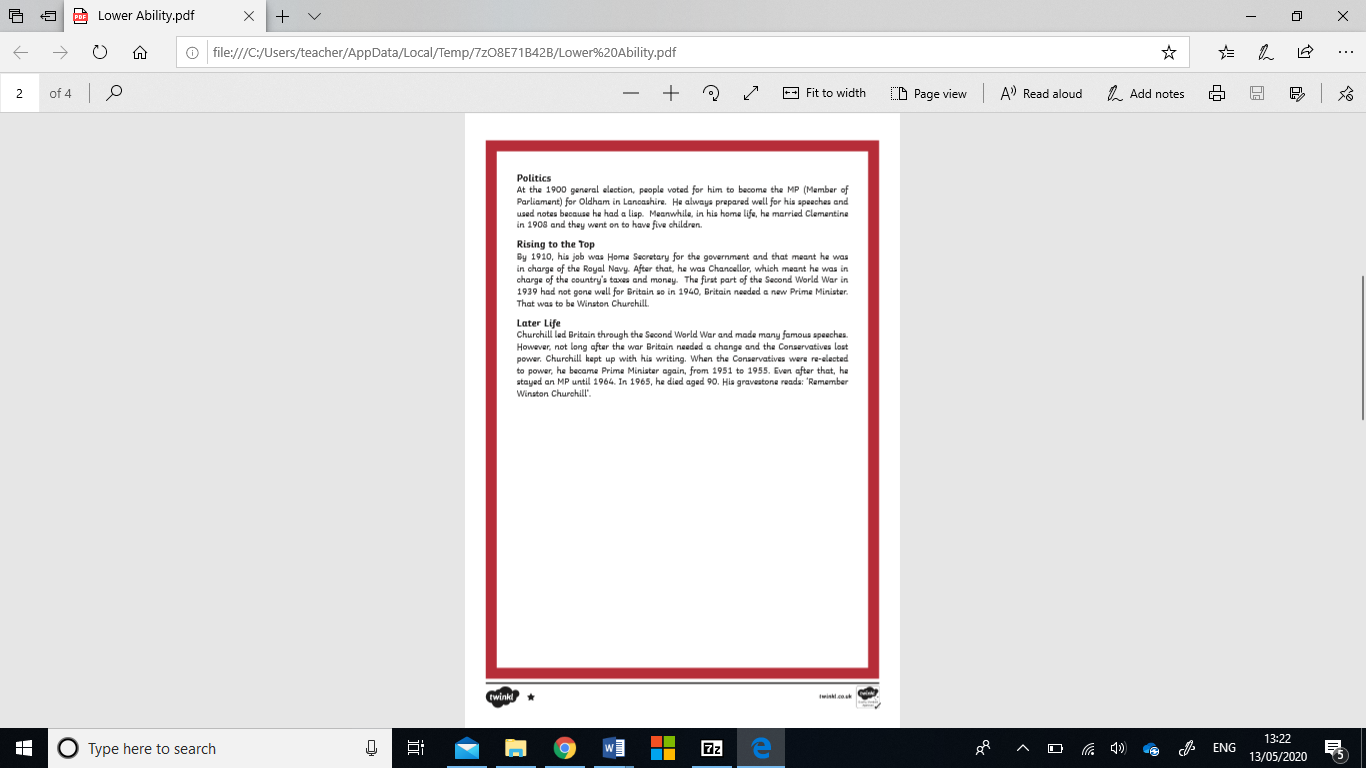 BRONZE: Reading questions
Reading Answers
BRONZE									SILVER	
                              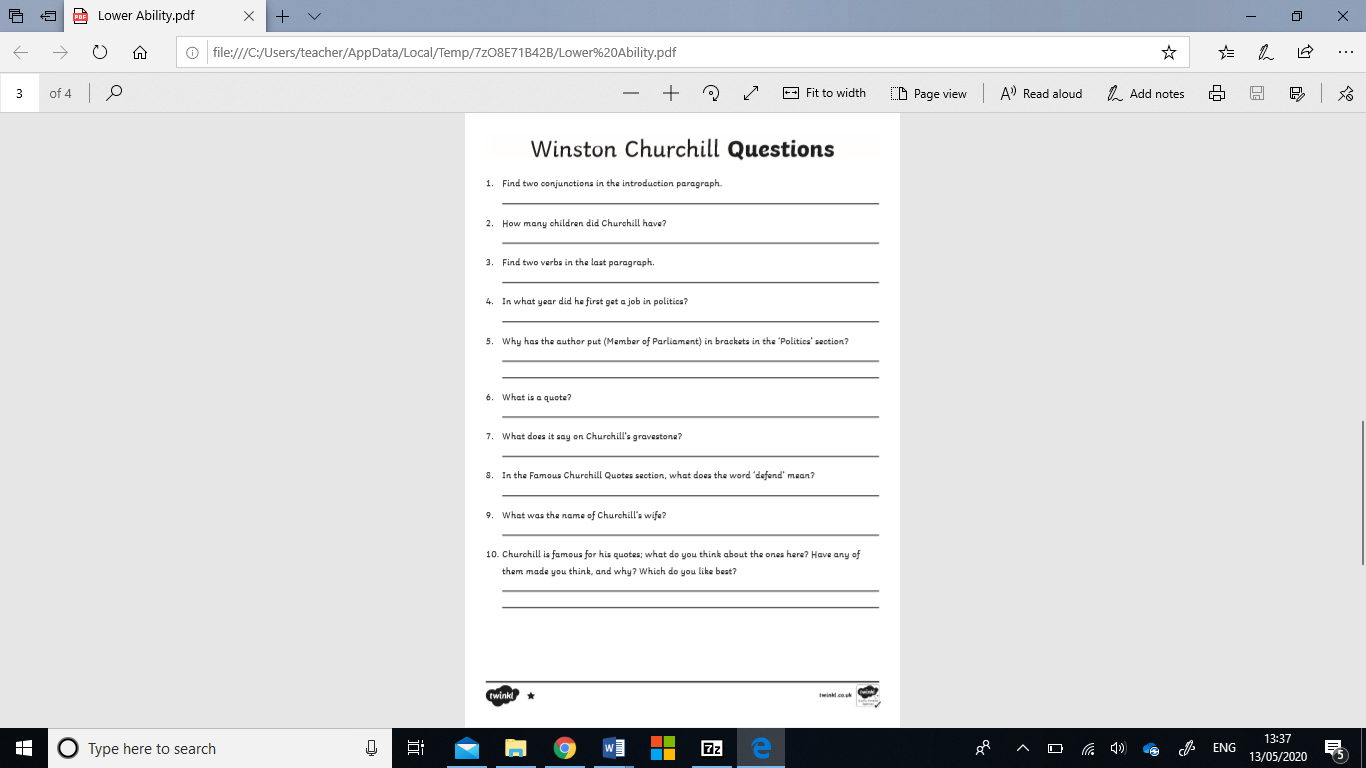 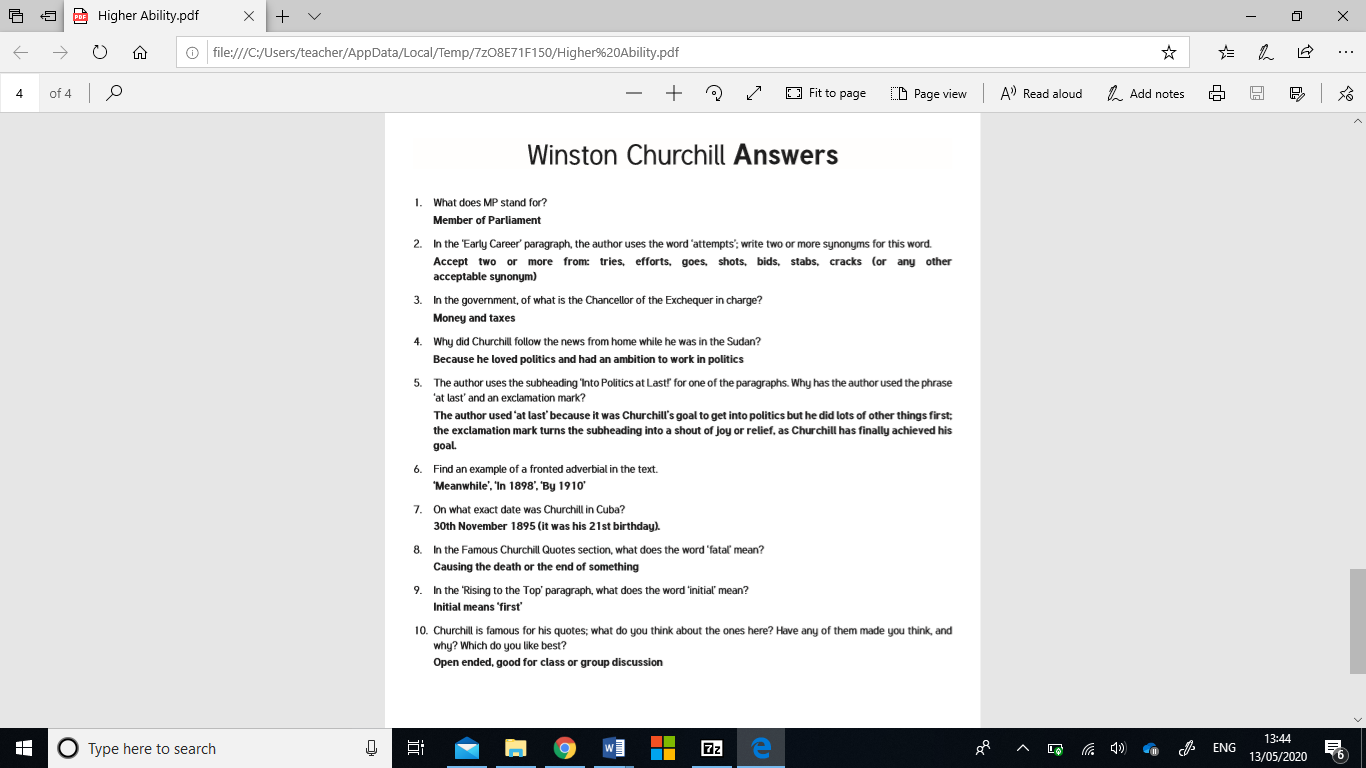 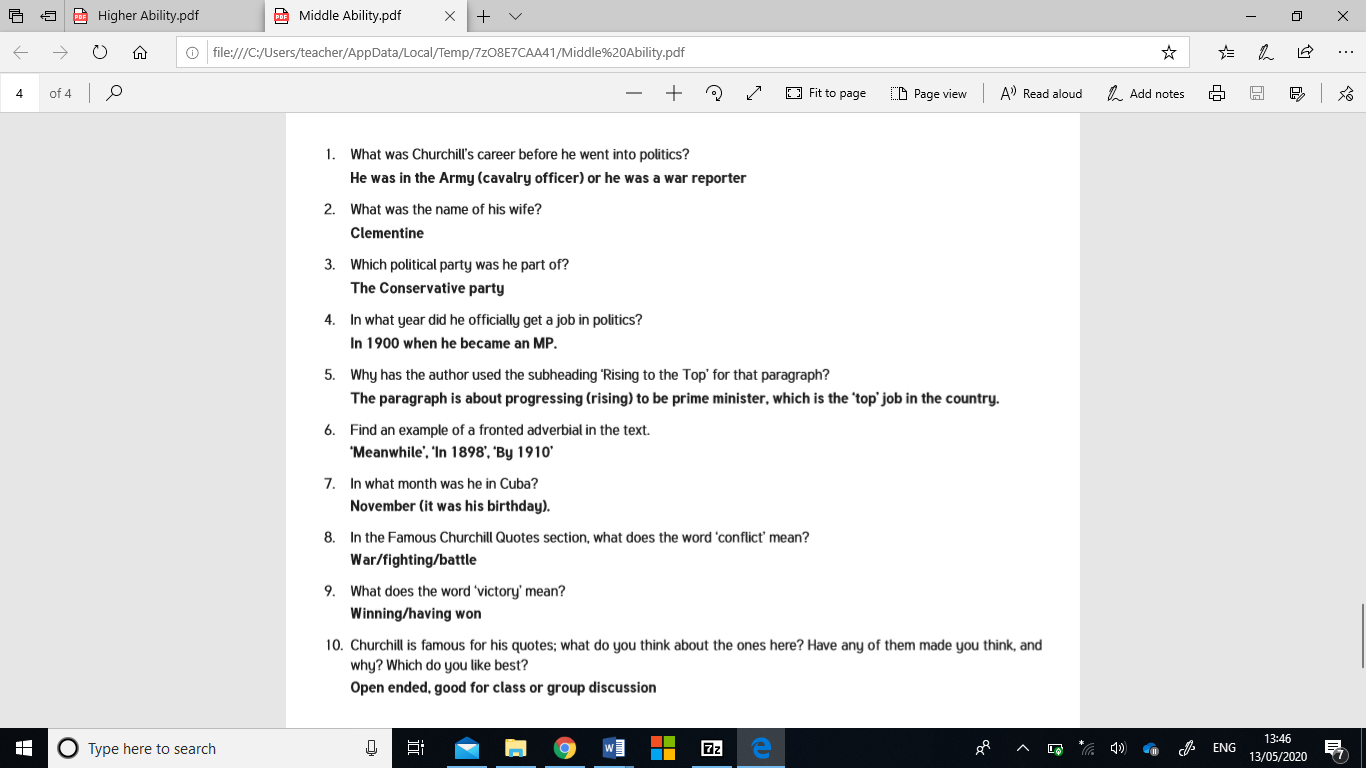 GOLD
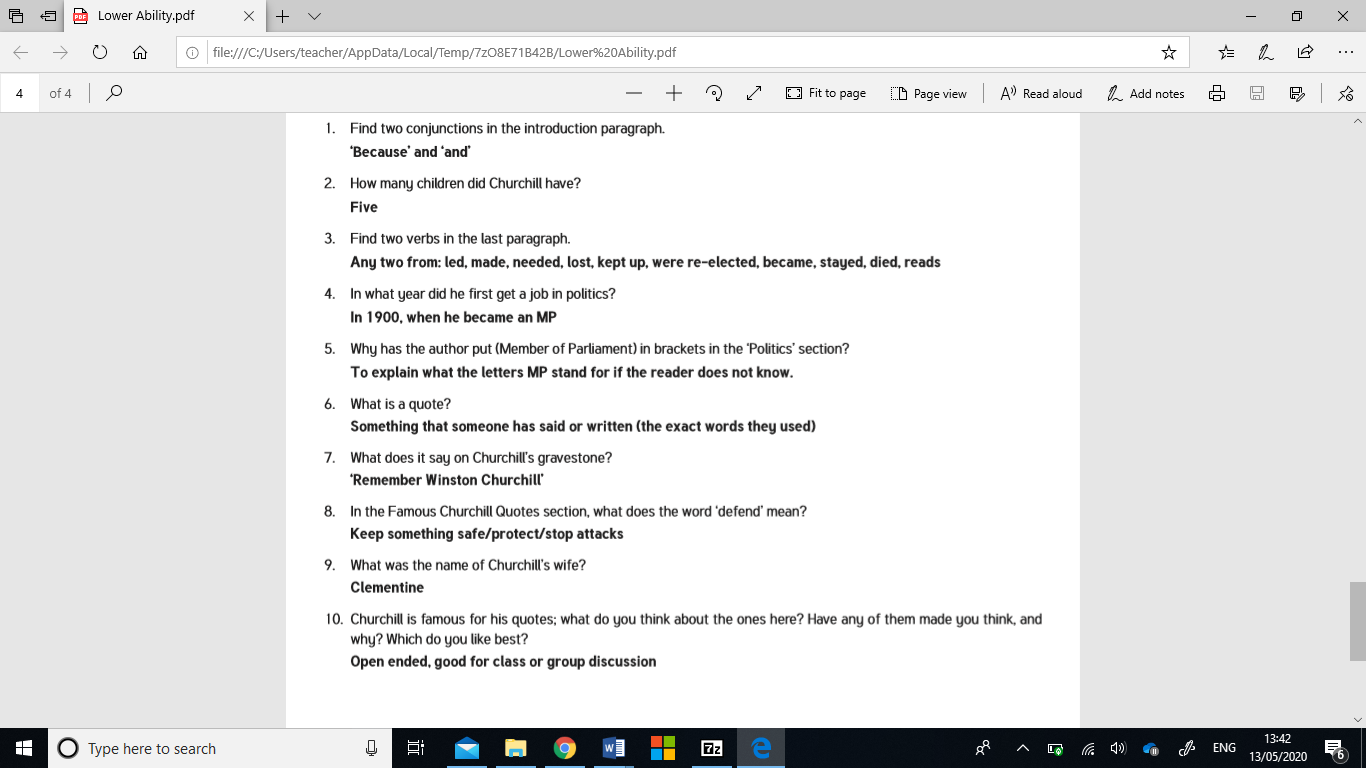 Extended Writing Planning SheetExtended write: WAGGOL (What A Good One Looks Like)

I see descending bombs
I see defended homes
Men above and men below
Fall to save the good they knowFearing for my future
my children and wife too
We view the dog-fights above
Hate and sorrow, no sign of love.
They fight for king and land
They toil for all they have 
In the clouds up in the sky
Good men guide the planes they fly
A shrill sound up above
A whistle getting near
I haste to get to shelter
My loved ones racing after
The bombs they roar from near
and windows shatter too
London’s razing to the ground
and another whistling sound
Looking at my children
I clasp on to so tight
As it nears I hope and pray
we get to see one more day

Extended writing: SUCCESS CRITERIATopic – Battle of BritainFollow this link and see how much you learnt about VE Day. https://kids.classroomsecrets.co.uk/resource/year-5-and-year-6-ve-day-quiz/Write the answers to each question as a full sentence in your exercise book. Topic – Battle of BritainCreate a fact-file about WW2 using videos in this link https://www.bbc.co.uk/teach/class-clips-video/history-ks2-world-war-two/zjnyscw Your fact file must have 4 different subtitles and sections. The topics of these sections should be based on any of the videos found on the link above. The information found in a video will be used for one section. For example, you may choose to do a fact file with a section titled ‘The Blitz’, one titled, ‘Rationing in the UK’, one ‘Codebreaking of WW2’ and one titled ‘Geography of WW2’. Use a double page spread in your exercise book if you wish. Make your fact file colourful and appealing. Topic – Battle of BritainCreate a fact-file about WW2 using videos in this link https://www.bbc.co.uk/teach/class-clips-video/history-ks2-world-war-two/zjnyscw Your fact file must have 4 different subtitles and sections. The topics of these sections should be based on any of the videos found on the link above. The information found in a video will be used for one section. For example, you may choose to do a fact file with a section titled ‘The Blitz’, one titled, ‘Rationing in the UK’, one ‘Codebreaking of WW2’ and one titled ‘Geography of WW2’. Use a double page spread in your exercise book if you wish. Make your fact file colourful and appealing. Topic – Battle of BritainCreate a fact-file about WW2 using videos in this link https://www.bbc.co.uk/teach/class-clips-video/history-ks2-world-war-two/zjnyscw Your fact file must have 4 different subtitles and sections. The topics of these sections should be based on any of the videos found on the link above. The information found in a video will be used for one section. For example, you may choose to do a fact file with a section titled ‘The Blitz’, one titled, ‘Rationing in the UK’, one ‘Codebreaking of WW2’ and one titled ‘Geography of WW2’. Use a double page spread in your exercise book if you wish. Make your fact file colourful and appealing. Topic – Battle of BritainCreate a fact-file about WW2 using videos in this link https://www.bbc.co.uk/teach/class-clips-video/history-ks2-world-war-two/zjnyscw Your fact file must have 4 different subtitles and sections. The topics of these sections should be based on any of the videos found on the link above. The information found in a video will be used for one section. For example, you may choose to do a fact file with a section titled ‘The Blitz’, one titled, ‘Rationing in the UK’, one ‘Codebreaking of WW2’ and one titled ‘Geography of WW2’. Use a double page spread in your exercise book if you wish. Make your fact file colourful and appealing. Topic – Battle of BritainCreate a fact-file about WW2 using videos in this link https://www.bbc.co.uk/teach/class-clips-video/history-ks2-world-war-two/zjnyscw Your fact file must have 4 different subtitles and sections. The topics of these sections should be based on any of the videos found on the link above. The information found in a video will be used for one section. For example, you may choose to do a fact file with a section titled ‘The Blitz’, one titled, ‘Rationing in the UK’, one ‘Codebreaking of WW2’ and one titled ‘Geography of WW2’. Use a double page spread in your exercise book if you wish. Make your fact file colourful and appealing. Topic – Battle of BritainBattle of Britain comprehension task. This task has a choice of Bronze, Silver and Gold level reading tasks. There is a differentiated reading paper and questions for each level. Read the appropriate paper for your chosen level and then answer the questions relative to this. All of the resources related to this task are under resource 3 page. Please write the answers to the questions as full sentences in your home-learning book.The mark scheme can be found underneath all the differentiated reading tasks.Extended WritingMonologue poetry is a form of poetry in which you are talking from the point of view of the character within the poem. There is no rule to how many beats a monologue must have, but try to keep to a pattern and ensure each verse has the same amount of lines.You are going to imagine that you are the character saying this poem in war-time. Your situation may be:You are a fighter pilot going to fight the Luftwaffe in the skiesYou are a child and London is being bombedYou are a soldier going to warOr you may think of another situation during WW2. Use the support sheet provided to help Extended WritingMonologue poetry is a form of poetry in which you are talking from the point of view of the character within the poem. There is no rule to how many beats a monologue must have, but try to keep to a pattern and ensure each verse has the same amount of lines.You are going to imagine that you are the character saying this poem in war-time. Your situation may be:You are a fighter pilot going to fight the Luftwaffe in the skiesYou are a child and London is being bombedYou are a soldier going to warOr you may think of another situation during WW2. Use the support sheet provided to help Extended WritingMonologue poetry is a form of poetry in which you are talking from the point of view of the character within the poem. There is no rule to how many beats a monologue must have, but try to keep to a pattern and ensure each verse has the same amount of lines.You are going to imagine that you are the character saying this poem in war-time. Your situation may be:You are a fighter pilot going to fight the Luftwaffe in the skiesYou are a child and London is being bombedYou are a soldier going to warOr you may think of another situation during WW2. Use the support sheet provided to help MFLDraw pictures of these actions
Je joue
Je cours
J’apprends
Je mange
Je lisJ’ecrisPSHE – Transition:Talk to your parents/carers about peer-pressure and what it means. Consider how you may be peer pressured at high-school and what strategies you could use to deal with this.PSHE – Transition:Talk to your parents/carers about peer-pressure and what it means. Consider how you may be peer pressured at high-school and what strategies you could use to deal with this.PSHE – Transition:Talk to your parents/carers about peer-pressure and what it means. Consider how you may be peer pressured at high-school and what strategies you could use to deal with this.RE
Topic – Charity and Generosity“A generous person will prosper; whoever refreshes others will be refreshed”. — Proverbs 11:25Consider what this quote means and write your own definition for it.Then, list as many reasons as you can for why people give to charityRE
Topic – Charity and Generosity“A generous person will prosper; whoever refreshes others will be refreshed”. — Proverbs 11:25Consider what this quote means and write your own definition for it.Then, list as many reasons as you can for why people give to charityScienceView this video: https://www.bbc.co.uk/bitesize/topics/zrffr82/articles/zppvv4jand then complete the animation activity at the bottom of the webpageCreate a meal plan for one day, trying to include a balance of each food type. Include what you will eat for breakfast, dinner and tea. ScienceView this video: https://www.bbc.co.uk/bitesize/topics/zrffr82/articles/zppvv4jand then complete the animation activity at the bottom of the webpageCreate a meal plan for one day, trying to include a balance of each food type. Include what you will eat for breakfast, dinner and tea. ScienceView this video: https://www.bbc.co.uk/bitesize/topics/zrffr82/articles/zppvv4jand then complete the animation activity at the bottom of the webpageCreate a meal plan for one day, trying to include a balance of each food type. Include what you will eat for breakfast, dinner and tea. Arthttps://www.tate.org.uk/art/artworks/moore-grey-tube-shelter-n05706Look at this piece of artwork and the other pieces at the bottom of the page. Try and replicate one of these images using whatever medium you have available. The most appropriate materials would be black card and chalk but if this is not available it can be done on white paper with coloured pencil, pastel or crayon.Arthttps://www.tate.org.uk/art/artworks/moore-grey-tube-shelter-n05706Look at this piece of artwork and the other pieces at the bottom of the page. Try and replicate one of these images using whatever medium you have available. The most appropriate materials would be black card and chalk but if this is not available it can be done on white paper with coloured pencil, pastel or crayon.Reading: 
Please remember that it is imperative to keep reading. The expectation is that children should read at least three times per week but I’m sure you can all achieve five!Reading: 
Please remember that it is imperative to keep reading. The expectation is that children should read at least three times per week but I’m sure you can all achieve five!Reading: 
Please remember that it is imperative to keep reading. The expectation is that children should read at least three times per week but I’m sure you can all achieve five!Reading: 
Please remember that it is imperative to keep reading. The expectation is that children should read at least three times per week but I’m sure you can all achieve five!Reading: 
Please remember that it is imperative to keep reading. The expectation is that children should read at least three times per week but I’m sure you can all achieve five!Reading: 
Please remember that it is imperative to keep reading. The expectation is that children should read at least three times per week but I’m sure you can all achieve five!Reading: 
Please remember that it is imperative to keep reading. The expectation is that children should read at least three times per week but I’m sure you can all achieve five! GOLD Success CriteriaTickHave I used personification, similes and metaphors?Have I described at least three senses?Do all of my verses follow the same pattern?Have I described my feelings?Have I checked for better adjectives and verbs in a thesaurus?Have I used first person?Have I told a story of something happening?BRONZE Success CriteriaTickHave I used one example of figurative language? (personification, simile or metaphor)Do all of my verses follow the same pattern?Have I checked for better adjectives and verbs in a thesaurus?Have I used first person?SILVER Success CriteriaTickHave I used two examples of figurative language? (personification, simile or metaphor)Do all of my verses follow the same pattern?Have I described my feelings?Have I checked for better adjectives and verbs in a thesaurus?Have I used first person?Have I told a story of something happening?